22.5.2020. ( petak )Dobro jutro svima. Šaljem današnje zadatke, a onda vam slijede dva dana odmora.HJ - Nadam se da ste naučili čitati pjesmu "More". Pročitajte je još nekoliko puta pa odgovorite na 3. i 8. pitanje ( čitanka, str.203.) U bilježnicu prepišite oba pitanja i na njih odgovorite punim rečenicama.MAT - U bilježnicu riješite zadatke:1. 23x6      453x5       58 322x8        124 745x42. 43x52      345x54       3 157x64          12 563x43Ne zaboravite na EJ.Kroz vikend se dobro odmorite.Sve vas lijepo pozdravljam.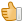 Učiteljica Nevenka21.5.2020. ( četvrtak )Dobro jutro. Današnji raspored:MAT - U bilježnicu riješite zadatke:David i Marina:1. 32 676x29       20 847x47     29 496x26     39 675x24     18 372x492. Pisano podijeli i provjeri množenjem:    73 274:5=                   94 615:8=                946 612:5=Martina, Mateo i Želimir:1 345x5       5 684x3           7 592x4           3 712x6         5 158x8TZK - Vježbajte uz HRT 3.HJ - U čitanci na str. 202 nalazi se pjesma "More". Pročitajte je više puta pa u bilježnicu prepišite:                K. Jurešić:                                MoreKnjiževna vrsta: pjesmaTema: morePjesničke slike:- more je zrcalo mnogih ptica- Zemljina velika biserna ogrlica - zvijezde se kupaju u njegovoj dubini- na pučini tamo brodovi su mali( odaberite jednu pjesničku sliku i prikažite je crtežom )Naučite pjesmu dobro čitati.PID - Danas  počinjemo govoriti o primorskim krajevima Republike Hrvatske. U udžbeniku na str. 120 - 121 pročitajte o primorskim krajevima i zapišite u bilježnicu:                                            PRIMORSKI KRAJEVI RH- područja: Istra, Kvarner, DalmacijaRELJEF- Jadransko more, otoci, obala- nizine, brežuljci, gore, planine ( Učka, Velebit, Dinara, Kozjak, Mosor, Biokovo )PODNEBLJE- zime blage i kišovite, ljeta vruća i suha- vjetrovi: jugo, bura, maestralBILJNI SVIJET- vazdazelena šuma: hrast crnika- listopadna šuma: hrast medunacRIJEKE- Mirna, Raša ( Istra )- Neretva, Cetina, Zrmanja, Krka ( Dalmacija )​-Pazinčica - najpoznatija ponornicaJEZERA - Vransko jezero ( Biograd ) - najveće- Vransko jezero ( otok Cres )- Modro i Crveno jezero ( Imotski )- Peručko jezero ( Cetina )Pokušajte  bar neke planine, rijeke i jezera pronaći na karti u udžbeniku.Do sutra lijep pozdrav!Učiteljica Nevenka20.5.2020. ( srijeda )Dobro jutro. Evo zadataka za danas.PID - N adam se da ste dobro ponovili o životu biljaka i životinja, imali ste dovoljno vremena. Najavila sam vam zadatke.Dakle, u bilježnicu ćete pod rednim brojevima odgovoriti na pet pitanja. Prepišite i pitanja, odgovorite punim rečenicama.                     PONAVLJANJE1. Nabroji glavne dijelove biljke cvjetnjače.2. Koji se dijelovi nalaze ispod a koji iznad zemlje?3. Čemu biljci služi korijen?4. Što se razvija iz cvijeta?5. Na koje smo tri skupine podijelili životinje obzirom na način ishrane?HJ - Još čitajte priču "Galeb". U RB na str. 144  riješite zadatke vezane uz priču. Martina, Mateo i Želimir riješit će samo 1., 2. i 5. zadatak.LK - Nadam se da ste dovršili crteže od prošlog tjedna ( građevina ). Ako niste dovršite je danas i predajte crteže Štefici ili Ivani.Ne zaboravite na EJ.Pozdrav do sutra!Učiteljica Nevenka 19.5.2020. ( utorak )Dobro vam jutro. Danas će biti manje posla. Evo zadataka.MAT - I dalje vježbamo množenje i dijeljenje.Zadaci za Davida i Marinu:1. Razliku brojeva 176 i 87 uvećaj 6 puta. Upotrijebi zagrade.2. Izračunaj broj koji je 3, 5, 7 i 9 puta veći od broja 25 649.3. Faktori su 2 794 i 8. Izračunaj njihov umnožak, a zatim ga uvećaj za 45 736.4. Broj 6 390 podijeli brojem 5. Točnost rezultata provjeri množenjem.5. Umnožak brojeva 56 384 i 6 umanji 5 puta.Zadaci za Martinu, Matea i Želimira:Pisano pomnoži:35x23         56x56          85x25          74x27         85x61      39x52HJ - Još čitajte priču "Galeb" pa u bilježnicu odgovorite punim rečenicama na 3., 4., 5. i 6. pitanje. Svaki odgovor zapisujemo u novi red pod rednim brojevima.Ne zaboravite na VJ i GK.INA - SPORTSKA GRUPA - Vježbajte uz HRT 3.To je sve za danas. Pozdrav svima.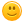 Učiteljica Nevenka18.5.2020. ( ponedjeljak )Dobro jutro, dragi moji. Nadam se da ste se odmorili i da ste spremni za ovotjedne zadatke.MAT - Vježbamo i ponavljamo množenje i dijeljenje. Zadatke rješavajte u bilježnicu.Zadaci za Marinu i Davida:1. 3 479x7        8 695x4              35 468x6         18 472x92. Pisano podijeli i provjeri množenjem:    8 470:2=           5 576:6=             84 315:7=        789 438:5=Zadaci za Martinu, Matea i Želimira:Pisano pomnoži:731x2        694x3         1 234x5       1 478x3          32 763x45 765x45               7 328x39                    9 538x27TZK  - Vježbajte uz HRT 3 od 11.00 do 12.00. HJ - U čitanci na str. 200 nalazi se priča o galebu ( ptica koja živi na moru ). Pročitajte je nekoliko puta ili zamolite nekoga da vam je pročita. Vi samo slušajte da bolje razumijete. U bilježnicu prepišite:Tin Kolumbić:                   GalebTema: galebov let i igra s vjetromLikovi: galeb, maestralPersonifikacija - galebu se vrti u glavi, vjetar govori, igra se.... ( galeb i vjetar imaju osobine ljudi ).Tko želi može i nacrtati u bilježnicu galebov let iznad mora.Priču dobro naučite čitati!!!Zadatak za Matea: sam odaberi dio priče i nauči ga DOBRO ČITATI!!!PID - Ponavljajte uz udžbenik, RB te bilješke iz bilježnice o životu biljaka i životinja te o njihovoj povezanosti.Čitajte pitanja u udžbeniku na str. 31, 33 i 35 pa na njih odgovarajte samo usmeno, ne morate ništa zapisivati u bilježnicu.Znadete li na njih odgovoriti naučili ste ono što morate znati. U srijedu očekujte neka pitanja na koje ćete odgovoriti pisano u bilježnicu.Danas je po rasporedu još i VJ.Čujemo se sutra. Lijep pozdrav svima.Učiteljica Nevenka